8th Grade Warm-ups 
February 27 – March 3, 2017Monday February 27, 2017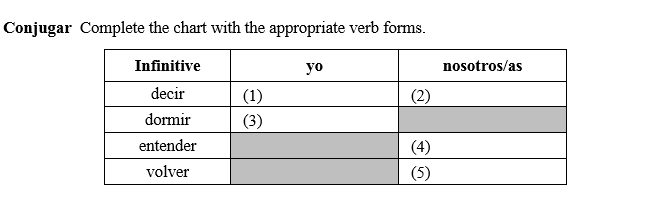 Tuesday February 28, 2017Translate the following verbs and conjugate them in the YO form: IR CERRAR PENSAR QUERER DORMIR PODERWednesday March 1, 2017Translate the following phrases:Escribir correos electrónicosJugar vóleibolVer películasPasear en bicicletaPatinarLeer una revistaNadarTomar el solBucearEscribir cartasEscuchar música Thursday March 2, 2017Translate the following verbs and conjugate them in the TU form: IRALMORZARPENSARPERDERMOSTRARFriday March 3, 2017Fill in the blanks with the appropriate form of the verbs.Francisco _________________ (cerrar) su correo electrónico.David y yo _________________ (recordar) este día importante.Clara y Andrea _________________ (comenzar) a practicar hockey el sábado.Tu _________________ (jugar) tenis todos los domingos.